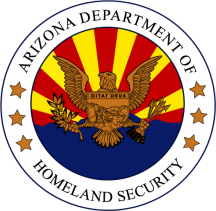 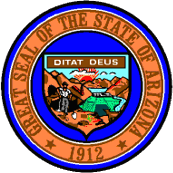 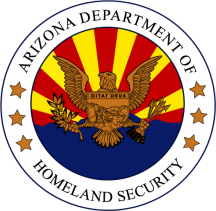 Governor Douglas A. Ducey							                          Director Gilbert M. OrrantiaCALL TO ORDER10:30 AM – Call to orderWELCOME AND INTRODUCTIONSAPPROVAL OF MINUTESAction: Council approval of minutes as submitted.Motion made by Alexander J. Hunter and seconded by Leslie DeGroot. Motion passes.STRATEGIC PLAN REPORTSServe as a State voice for the network of Citizen Corps Programs and local councils through enhanced communication and outreachPromote Citizen Corps Program participation and volunteer activities which strengthen community preparedness, response, and resiliencyStrengthen our internal capacity to support the growth and sustainability of local CitizenCorps councils and programs through collaboration with local, state, federal, and tribal agenciesPossible Action:  For information, discussion and possible actionAZSCCC Partner Program Outreach Efforts (Antonio Hernandez): The AZSCCC continually seeks to improve the methods used to enhance communication and outreach efforts with partner programs. Currently, an Excel spreadsheet roster of Citizen Corps Councils is kept by the AZSCCC; however, some updates need to be made, such as:Removing defunct or outdated contact informationContacting individuals listed on the roster to determine if their programs are still activeRequest updated contact information in the case that a partner program has changed leadershipThe discussion also included the suggestion of including information on what resource typing level a given contact or program has.AZSCCC Partner Program Survey (Antonio Hernandez): The AZSCCC plans to develop and distribute a survey to local Citizen Corps Councils and partner programs in order to determine their capabilities and receive feedback on how the State-level council can better serve its regional and local partners. This survey will either be sent as an email or hosted on a survey-building website. The AZSCCC would also like feedback from its partners regarding what kinds of questions are recommended and how the survey results should be utilized once received. Suggestions for the survey topics that were discussed during the meeting included the following: The level of training a partner program offersSurvey results could be included within the AZSCCC Annual ReportThe level of interest partner programs have in developing a formalized mutual aid compactSurvey results could be used to determine how a potential mutual aid compact could be establishedPartner program participation within the current State of Arizona Mutual Aid Compact (AZMAC)The degree to which a partner program consistently collaborates/connects with other programs in the stateHow frequently a partner program was activated in the past yearThe number of exercises and/or real-world events that resulted in the activation of the programWhether or not  partner programs deploy volunteers outside their jurisdictionsSurvey results could streamline future volunteer call-outsThe number of partner programs that are registered within ESAR-VHP (non-medical programs are able to register and utilize the ESAR-VHP tool)Which resources the AZSCCC provides that the partner program is aware of and/or uses (e.g. event calendar)The current resources/cache of partner programs that participate in the surveyResults may be used to inform which programs are in need of grant fundingIt was determined that there was interest in considering  the development of a CERT Regional Mutual Aid agreement/compact and that additional discussion will take place at future meetings. Other suggestions included the addition of open-ended/free response fields in the survey for feedback regarding any resources/assistance they would like to see the AZSCCC provide in the future as well as the ways in which the updated Strategic Plan could be implemented. Any other suggestions not discussed during the meeting may be emailed to Lindsey Forry, AZDOHS. Local Program Reports:Central Central Region Citizen Corps Council (Warren Sprecher): The Central Region Citizen Corps Council is in the process of establishing training schedules. During the week of February 13, an animal decontamination training was held. There are numerous upcoming CERT trainings in the Valley—interested parties may contact Central region partner programs to participate.Sky Harbor Airport (Chris Rausch): Sky Harbor Airport has been conducting emergency preparedness exercises on a monthly basis, including tabletop exercises that involve insider threat and active shooter scenarios. These exercises are open for participation from partner programs. Along with monthly exercises, Sky Harbor Airport is preparing for its full scale exercise and encourages any interested CERT volunteers to participate in exercise roleplay. The exercise is expected to take place in late September or early October; additional information is forthcoming.Daisy Mountain CERT (Paul Schickel): Daisy Mountain CERT has continued to be active in the Central Region. On March 2, 2017, a CERT class has been scheduled. In addition, the program has been approved to allow volunteers to provide first aid assistance during call outs and will be developing a protocol for volunteers to follow in collaboration with EMF, medical, and hospital professionals. Typically, volunteers that participate in the Daisy Mountain program are deployed to 18 unique events per year; previously, these volunteers were only able to provide limited first aid assistance. Maricopa County Citizen Corps Council (Cynthia Anderson): Maricopa County Citizen Corps volunteers recently participated in the Maricopa County StandDown, coordinated by the Arizona Veterans StandDown alliance. A total of 105 volunteers were present to provide services to 1,800 veterans that attended the event. MCCCC is also in the process of building a transportation team for pets alongside the Medical Reserve Corps, and hopes to develop the capability to move animals out of Maricopa County during an emergency event and back. MCCCC has an agreement with PetsMart to use its facilities to house any animals transported away from an event. In addition to these efforts, MCCCC will be visiting other county-level Citizen Corps Councils to share information and provide resource awareness from March through May.SouthYuma County CERT (Rudy Wallace): Yuma County CERT continues to coordinate events with partner programs and organizations. During the week of February 27, the Yuma Lettuce Ride bicycle event will take place; Yuma CERT will be present along with the Yuma Amateur Radio Club and the local MRC to provide event support. The Yuma Citizen Corps Council has recently worked with a hospice nurse to receive training that can be practiced during future evacuation drills. Yuma County CERT is also participating in this training.NorthCoconino County CERT (Tony Bond, Leslie DeGroot): A Train the Trainer workshop was hosted in Flagstaff on January 5, which added five more CERT instructors to the Coconino County CERT team. A CERT basic academy was held following the Train the Trainer course, which allowed the new instructors to quickly engage the new skills they developed. Coconino County CERT meets on a monthly basis and has 40-80 volunteers in attendance. There is a strong interest in having a representative of the AZSCCC visit with CERT members and volunteers to learn more about the activities, efforts and resources that they have in place to serve its community. Alexander J. Hunter (Medical Reserve Corps): Santa Cruz County’s MRC recently tested the call down capability in ESAR-VHP and was able to establish primary, secondary, and tertiary volunteer contacts in the case that an event or exercise requires the participation or assistance of additional volunteers outside of its jurisdiction. The ESAR-VHP system was able to provide detailed call logs, which included information on missed phone calls (whether they were missed because the phone kept ringing, the line was disconnected, or the person to be contacted was unavailable).The aim of testing the call down list’s information enabled Santa Cruz County’s MRC to clean up its contact roster and ultimately conduct more efficient call downs. The ESAR-VHP program itself is entering a five-year grant cycle; participation between state and local volunteers in running requests and opening communication pathways are desired. Any interested parties may contact Alexander J. Hunter.Antonio Hernandez (Arizona Department of Health Services): A new grant program awarded to the Arizona Department of Health Services will fund Psychological First Aid training statewide. In addition, an exercise centered upon the Palo Verde Nuclear Generating Station will take place on March 7, 2017. Interested parties may attend and observe this exercise at the Arizona Department of Health Services. AZDHS also hopes to utilize a new grant to emphasize future exercise involvement from public health, Tribal, and healthcare entities.2017 Meeting Dates: May 18, August 17, November 16Possible Action:  For information, discussion and possible actionAZDOHS UPDATES/COUNCIL ANNOUNCEMENTSThe State Homeland Security grant application closed on February 17, 2017. Review of applications is forthcoming. Federal funding for the Fiscal Year 2018 State Homeland Security Grant Program has not yet been announced, but the Arizona Department of Homeland Security shall provide any updates as they are received.CALL TO THE PUBLICCALL TO ADJOURNAction: Meeting adjourned at 11:47 AM. Motion made by David Harden and seconded by Alexander J. Hunter.REGULAR BUSINESSMembers Present:Members Absent:Antonio HernandezKaren HaucaCynthia Anderson (Telephonically)Shane LevinsonRobert Buscher  (Telephonically)Robert ShogrenDavid J. HardenSteve RutherfordAlexander J. HunterCheryl Kennedy on behalf of Gil OrrantiaPaul Schickel (Telephonically)GUESTS PRESENT:Warren Sprecher, Central Region Citizen Corps CouncilChris Rausch, Sky Harbor AirportLeslie DeGroot, Coconino County Sheriff’s Office/Coconino County CERTTony Bond, Coconino County Sheriff’s Office/Coconino County CERTRudy Wallace, Yuma County CERTAZDOHS STAFF PRESENT:Lindsey ForryGENERAL BUSINESS